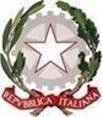 MIMISTERO DELL’ISTRUZIONE e DEL MERITOIstituto Comprensivo Mameli Manzoni di AmanteaVIA ACHILLE MAZZA AMANTEA 87032 (CS) C.F.96010340782 COD. UNIVOCO: UFZSP3 TELEFONO: 0982.41370 SITO: www.mameliamantea.edu.it MAIL: csic865001@istruzione.it PEC: csic86500a@pec.istruzione.itAlboSitoAmministrazione TrasparenteMissione 4: Istruzione e Ricerca Componente 1: Potenziamento dell'offerta dei servizi di istruzione :dagli asili nido alle università – Linea di investimento 3.1 Nuove competenze e nuovi linguaggi ex D.M. 65/2023 finanziato dall’Unione Europea nel contesto dell’iniziativa  NextGenerationEUCodice progetto M4C1I3.1-2023-1143-P-34600Titolo PENSARE STEM.CUP J94D23001750006Prot. e data informaticiAgli atti Albo on line/Sito web OGGETTO: Assunzione nel PTOF d’Istituto del Progetto Missione 4: Istruzione e Ricerca Componente 1: Potenziamento dell'offerta dei servizi di istruzione :dagli asili nido alle università – Linea di investimento 3.1 Nuove competenze e nuovi linguaggi – Codice progetto M4C1I3.1-2023-1143-P-34600 – Titolo PENSARE STEMIl Dirigente ScolasticoVISTO 	Il Decreto Legge n.59 del 06 Maggio 2021, convertito, con modificazioni, dalla legge n.101 del 1° Luglio 2021 recante “Misure urgenti relative al Fondo complementare al Piano di ripresa e resilienza e altre misure urgenti per gli investimenti” VISTO	il Decreto Legge 6 Novembre 2021, n.152, convertito con modificazioni, dalla legge 29 Dicembre 2021, n.233 recante “Disposizioni urgenti per l’attuazione del Piano Nazionale di ripresa e resilienza (PNRR) e per la prevenzione delle infiltrazioni mafiose” e, in particolare, l’articolo 24, relativo alla progettazione di scuole innovative;VISTO	il Piano Nazionale di ripresa e resilienza (PNRR) approvato con decisione del Consiglio ECOFIN del 13 Luglio 2021 e notificata all’Italia dal Segretariato generale del Consiglio con nota LT161/21 del 14 Luglio 2021;VISTA	nello specifico la Missione 4: Istruzione e Ricerca Componente 1: Potenziamento dell'offerta dei servizi di istruzione :dagli asili nido alle università – linea di investimento 3.1 Nuove competenze e nuovi linguaggi – finanziato dall’Unione Europea – Next Generation EU;VISTO	il Decreto del Ministero dell’Istruzione D.M. 65/2023 con il quale è stato assegnato a questo Istituto un finanziamento di € 103.691,95 per la realizzazione degli Interventi;VISTA	la nota del Ministero dell’Istruzione e del merito prot. 132935 del 15 NOVEMBRE 2023, con la quale sono state diramate le Istruzioni Operative relative all’investimento 3.1 Nuove competenze e nuovi linguaggi;VISTE 	le delibere degli OO.CC. relative all’adozione dei progetti PNRR ed integrazione PTOF (Collegio dei docenti e Consiglio di Istituto);VISTO 	il progetto PENSARE STEM presentato in data 7.02.2024 attraverso la piattaforma FUTURA;PRESO ATTO che in data 33792 del 29.02.2024 è stato rilasciato in piattaforma l’accordo di concessione firmato dal Direttore Generale e coordinatore dell’Unità di missione per il PNRR;VISTO	il Programma Annuale 2024 regolarmente approvato dal Consiglio di Istituto;VISTO	il provvedimento di assunzione a bilancio prot. 2291 dell' 1.03.2024;VISTA	la Delibera del Consiglio d’Istituto con la quale è stato approvato il PTOF per l’anno scolastico corrente;VISTE	le delibere di adesione all’avviso da parte degli organi CollegialiDECRETAche il Progetto indicato in oggetto sia inserito nel PTOF d’Istituto per l’Anno Scolastico corrente. Tale inserimento verrà ratificato nelle prossime sedute del Collegio dei Docenti e del Consiglio di Istituto. Tanto si dichiara affinché lo stesso Decreto venga pubblicato nella sezione di pubblicità legale (albo on-line) di questa Istituzione Scolastica. F.to digitalmente daIL DIRIGENTE SCOLASTICO             Licia Marozzo